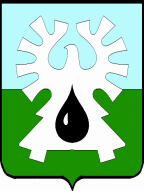 МУНИЦИПАЛЬНОЕ ОБРАЗОВАНИЕ ГОРОД УРАЙХанты-Мансийский автономный округ - ЮграАдминистрация ГОРОДА УРАЙПОСТАНОВЛЕНИЕот ______________							                          № _________О внесении изменений в административный регламент предоставления муниципальной услуги «Выдача разрешения на производство земляных работ»На основании Федерального закона от 27.07.2010 №210-ФЗ «Об организации предоставления государственных и муниципальных услуг», Порядка разработки и утверждения административных регламентов предоставления муниципальных услуг в муниципальном образовании городской округ город Урай, утвержденного постановлением администрации города Урай от 18.01.2013 №117:1. Внести изменения в административный регламент предоставления муниципальной услуги «Выдача разрешения на производство земляных работ», утвержденный постановлением администрации города Урай от 16.05.2019 №1098, согласно приложению.         	 2. Опубликовать постановление в газете «Знамя» и разместить на официальном сайте органов местного самоуправления города Урай в информационно-телекоммуникационной сети «Интернет».	 3. Контроль за выполнением постановления возложить на заместителя главы города Урай Г.Г.Волошина. Глава города Урай		                                                                                 Т.Р. ЗакирзяновПриложение к постановлениюадминистрации  города   Урай от _____________   № ______Изменения в административный регламент предоставления муниципальной услуги «Выдача разрешения на производство земляных работ»1. Абзац первый подпункта 2.7.1 пункта 2.7 изложить в следующей редакции:«2.7.1. Для получения муниципальной услуги заявители подают запрос по форме, установленной приложением 10 к Правилам благоустройства территории города Урай, утвержденным решением Думы города Урай от 28.06.2018 №31, в письменной форме или в форме электронного документа.».2. Приложение 1 к административному регламенту предоставления муниципальной услуги «Выдача разрешения на производство земляных работ» признать утратившим силу.